Tour Operators Mission September 2019Proposed Agenda15 SundayTour operators arriving from ItalyAccommodation in Hulhumale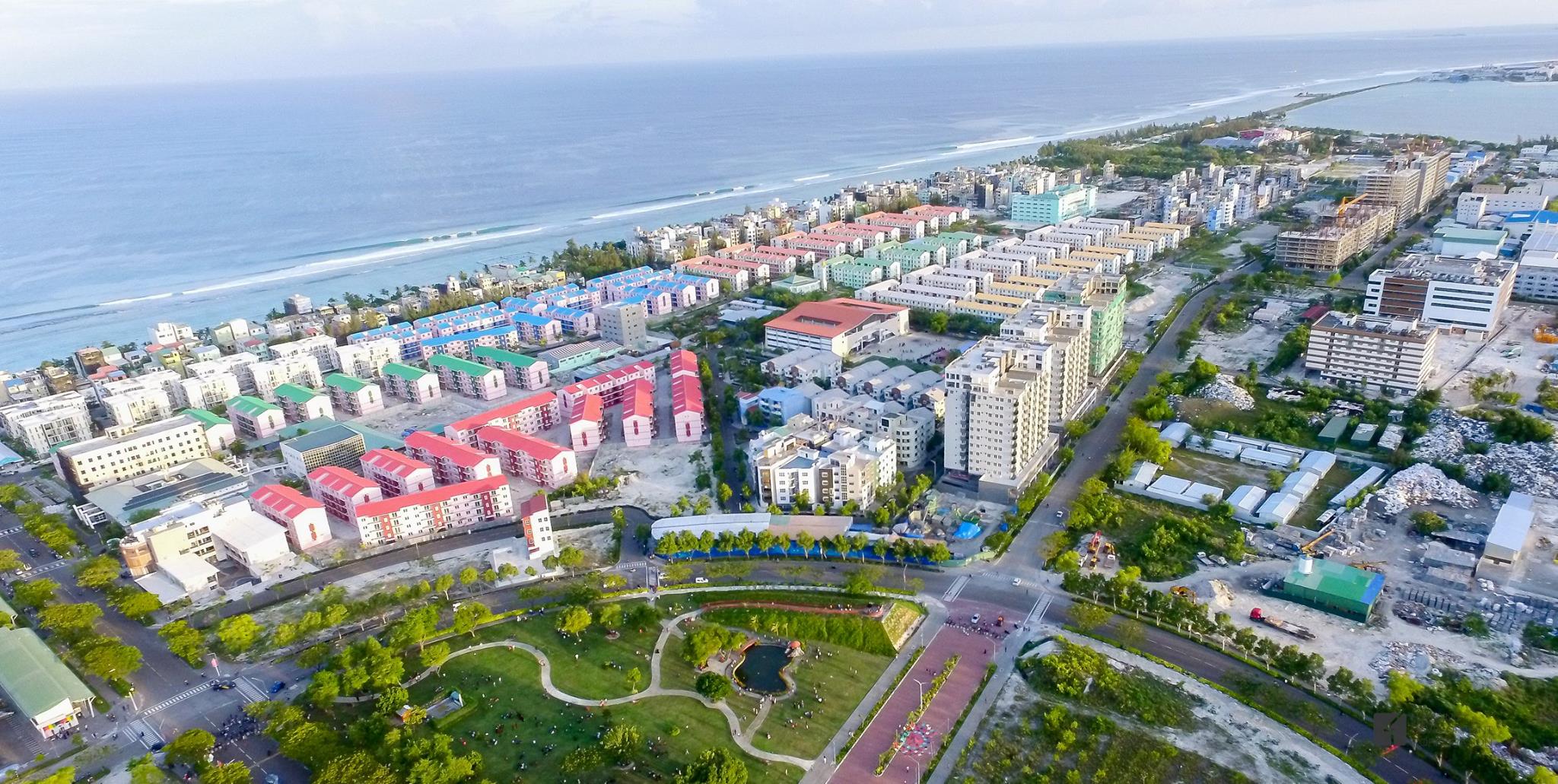 Hulhumale16 Monday09-1030 Opening of program – meeting officers tourism sector11-13 visit guesthouses/meeting owners in Hulhumale13-14 lunch with GAM board1430-1800 visit guesthouses/meeting owners in Hulhumale19 dinner and overnight in Hulhumale17 Tuesday1100  Speed boat to Thulusdoo 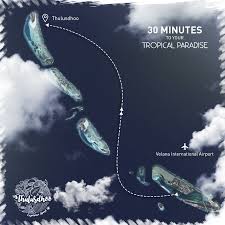 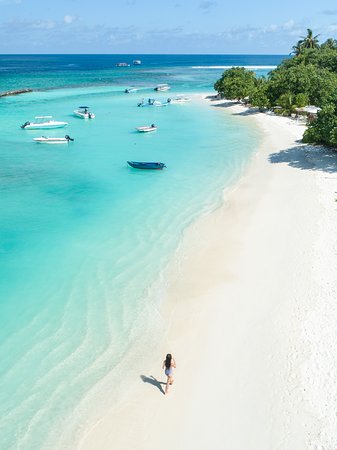                                                ThulusdooVisit guesthouses/meeting owners before lunch and in afternoonNight accommodation in Thulusdoo18 Wednesday0800 Speed boat  to Male (30 minutes)Speed boat to Ukhulas (1 hour3o minutes)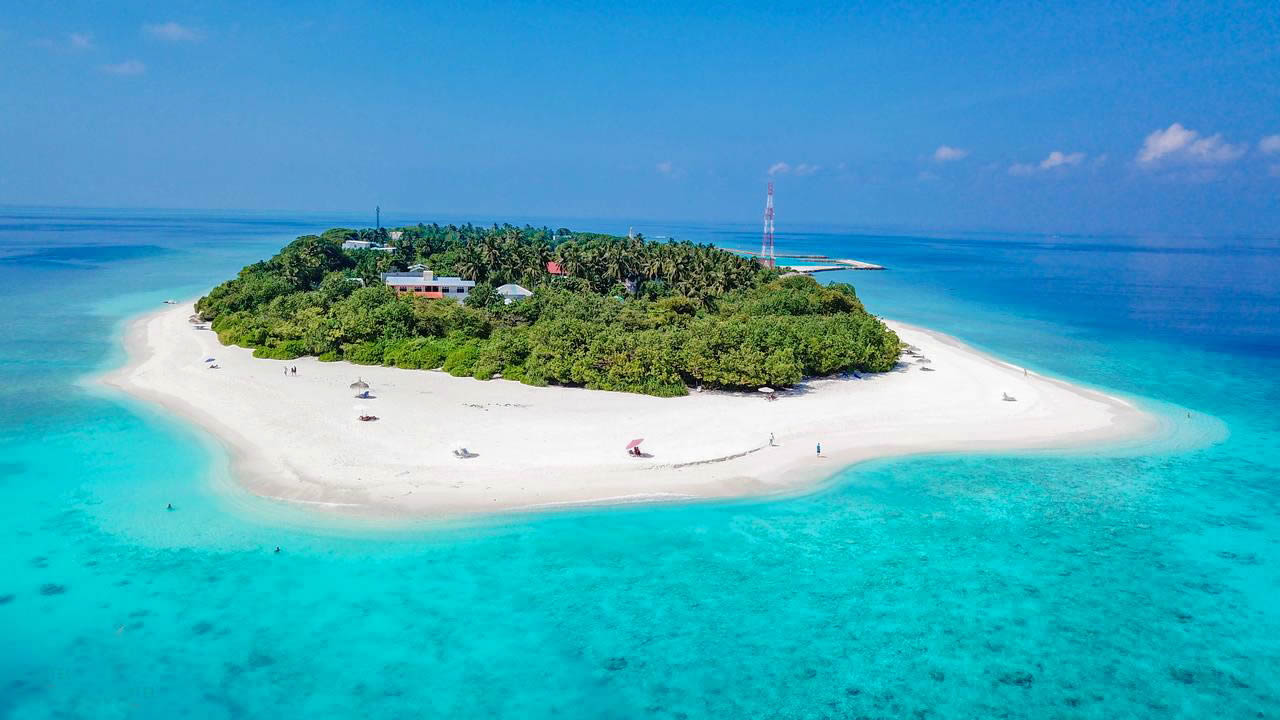 UkulhasVisit guesthouses/meeting owners before and after lunchAccommodation in Ukhulas19 Thursdayspeed boat transfer to Thoddoo (1 hour)	 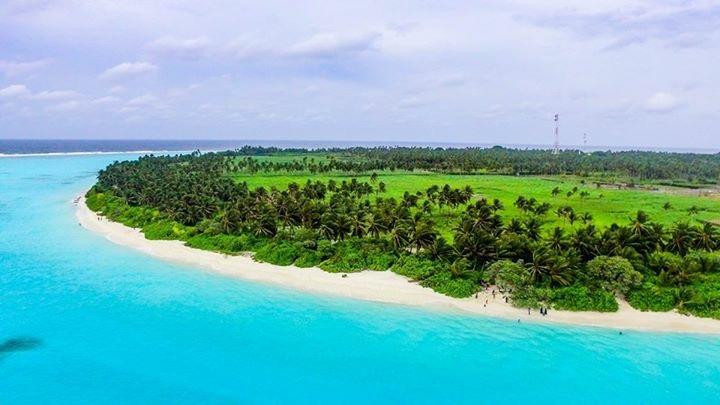 ThoddooVisit guesthouses/meeting owners after lunch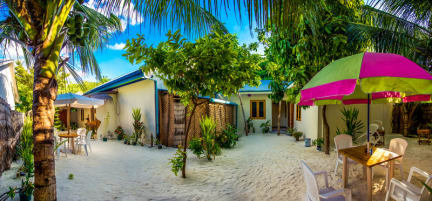 Accommodation in Thoddoo20 FridayFree day in Thoddoo (marine excursions will be organized for guests)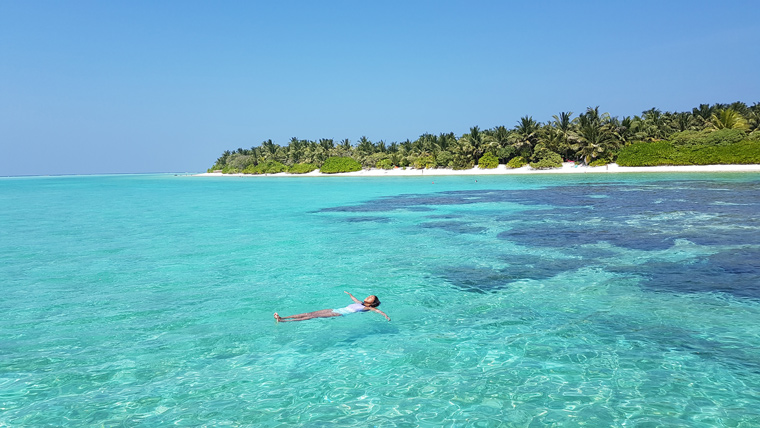 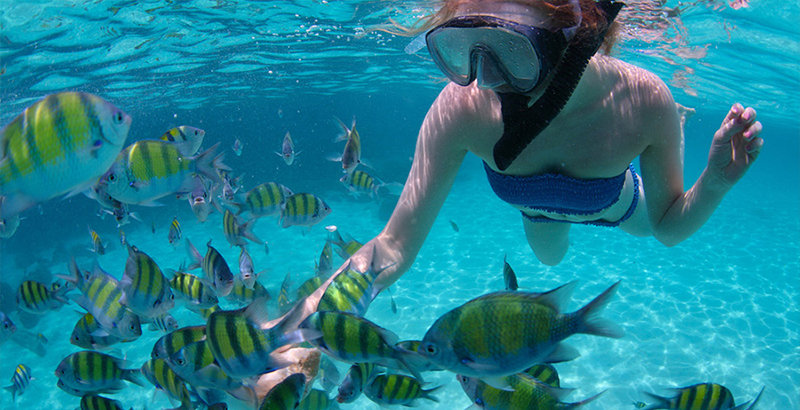 21 SaturdaySpeed boat to MaleSpeed boat to Maafushi (45 minutes)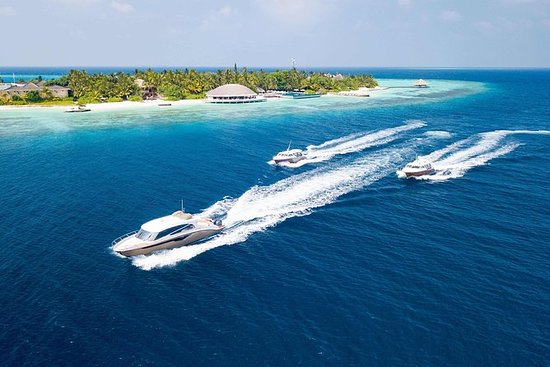 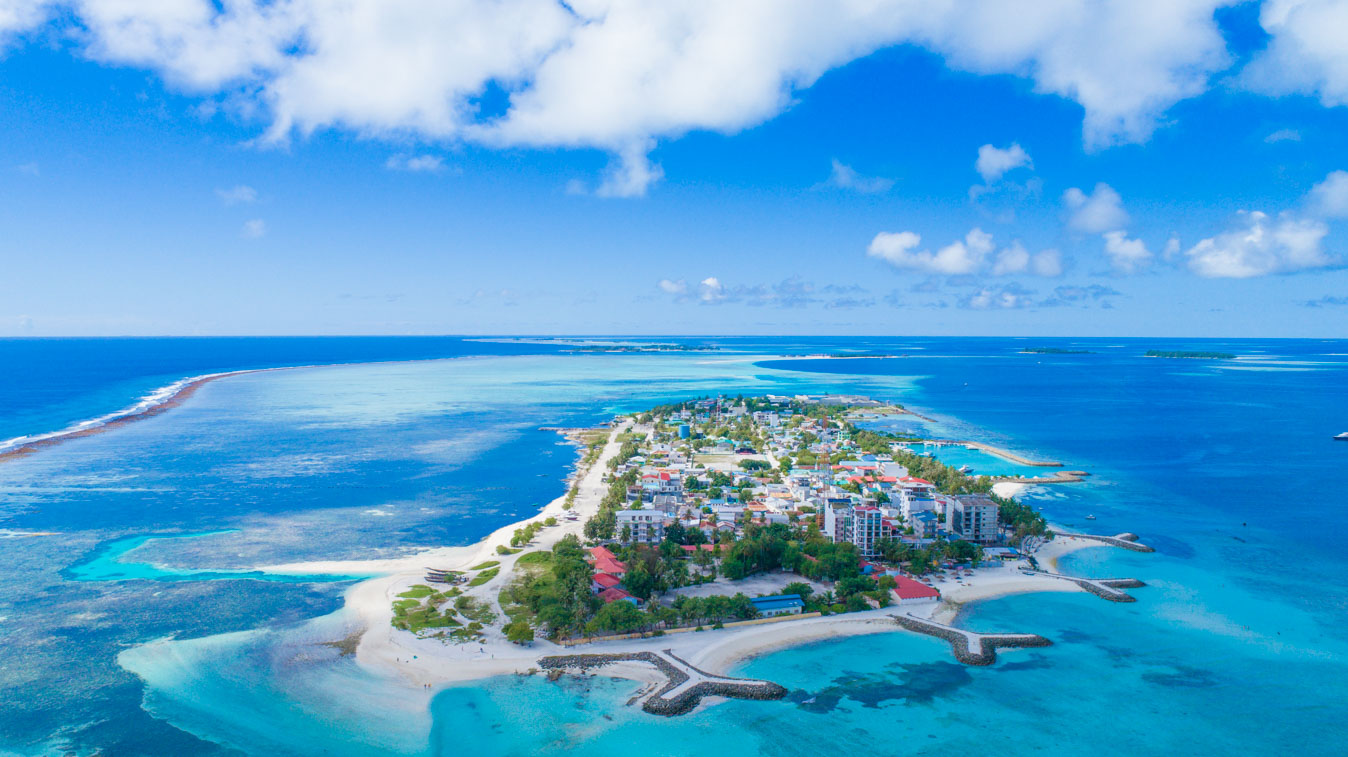 MaafushiVisit guesthouses/meeting owners afternoon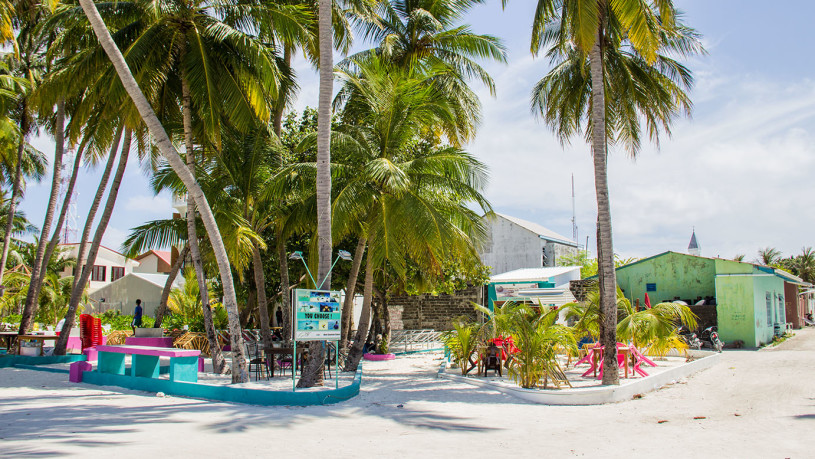 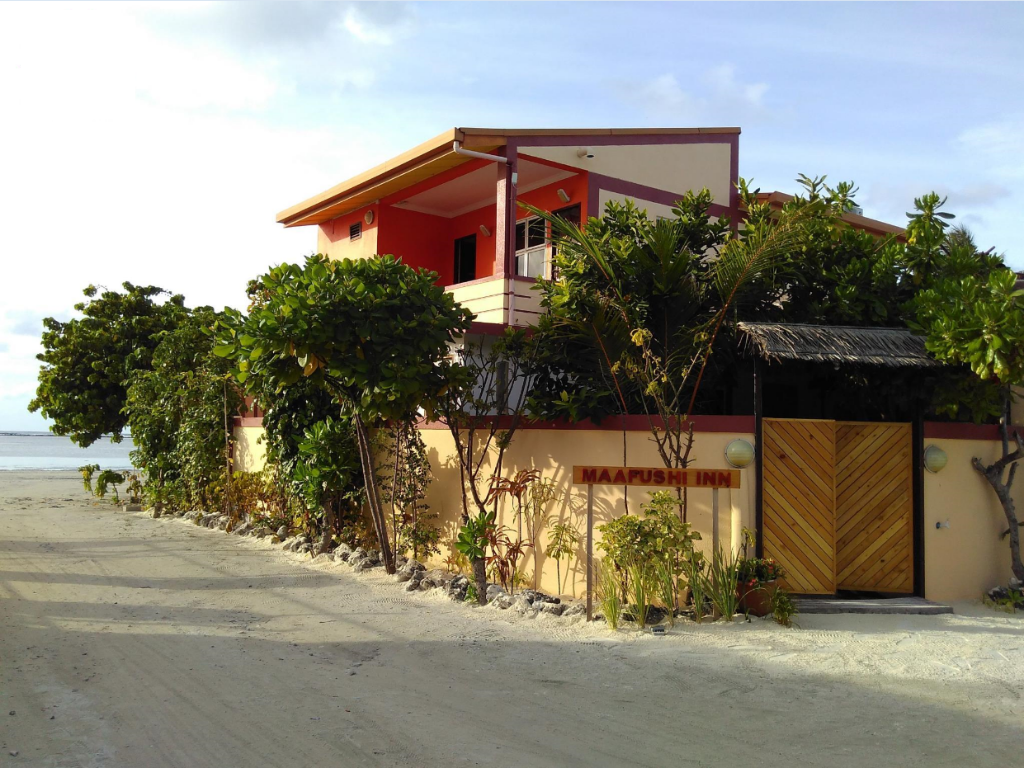 Accommodation Maafushi22 sundayVisit island and guesthouses/meeting owners full day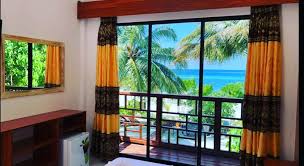 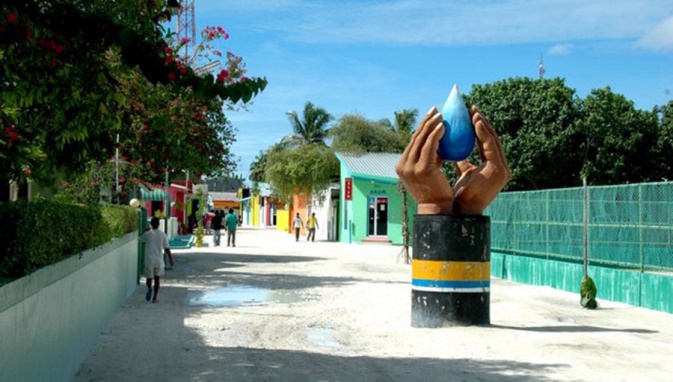 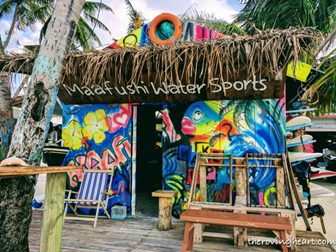 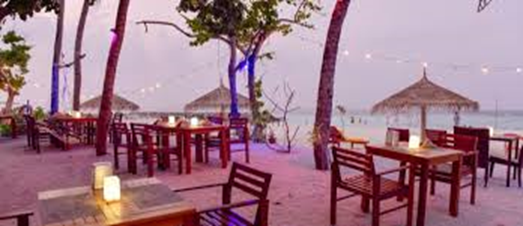 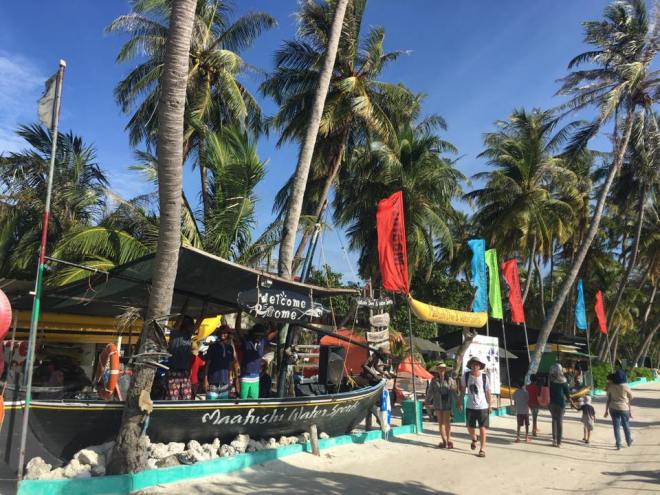 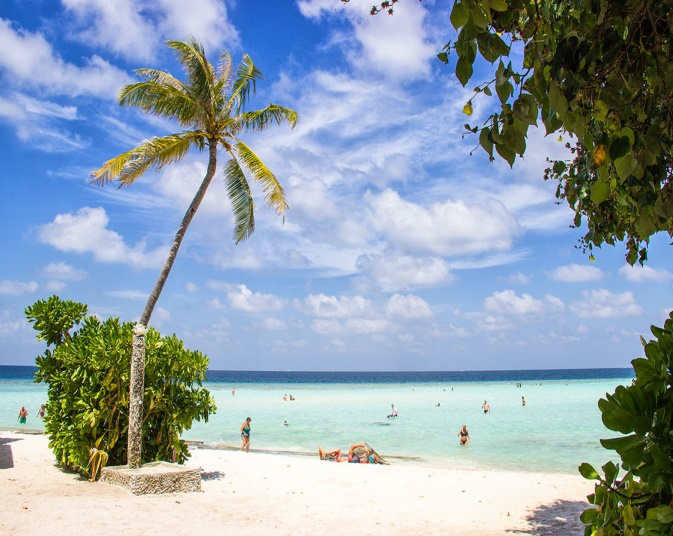 Accommodation Maafushi23 MondaySpeed boat to MaleFinal meeting with GAM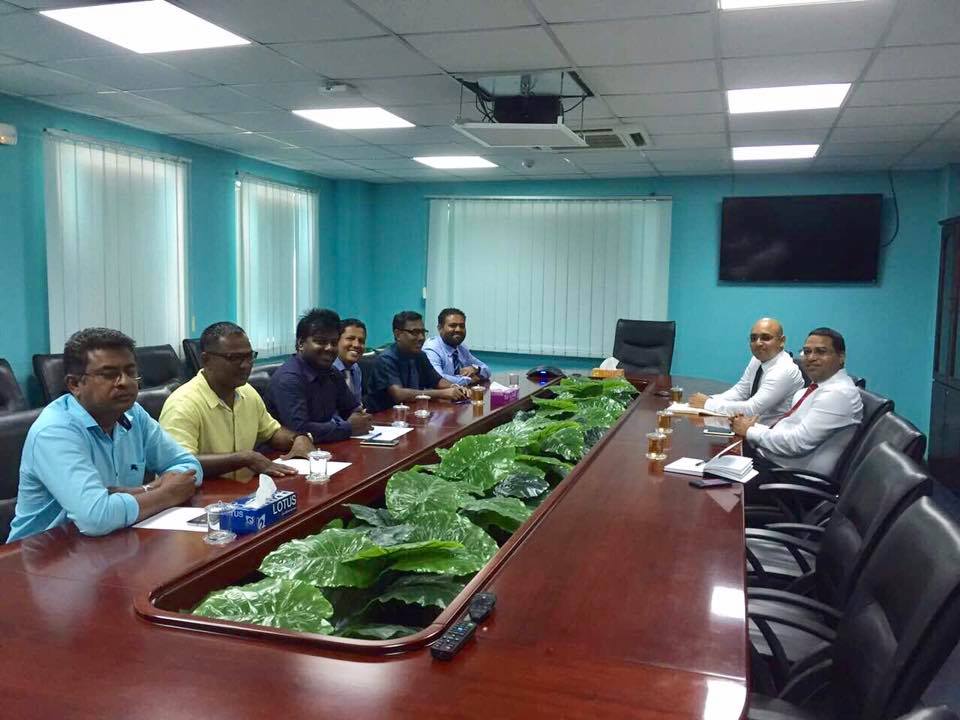 Night flight back to Italy